Éclat d’un minéralExpérience 2.2SciencePrésenté à Daniel BlaisPar Anthony Laplante et Émile JacquesMSI 2ESV2017-10-19Observation :Il y a une loupe (Ipod) on va parler d’éclat ou de type de rocheBut :Identifier parmi une liste des minéraux métallique.Interrogation :Lesquelles sont des minéraux métalliques?Hypothèse :Je suppose que les inconnus #1 et 3 sont des minéraux métalliquesMatériel :Microscope (Ipod)Inconnus# 1,3,19,21 et 32Manipulation :Nous avons pris une photo des inconnusRésultat : Minéraux métalliqueAnalyse :D’après mes résultat, les inconnus #1 et 3 ont comme résultat d’être des minéraux métalliques car ils ont des brillants.Conclusion :Mon hypothèse est vrai, puisque les inconnus#1 et 3 car ils ont de petits éclats brillant donc ils sont métallique.InconnuePropreté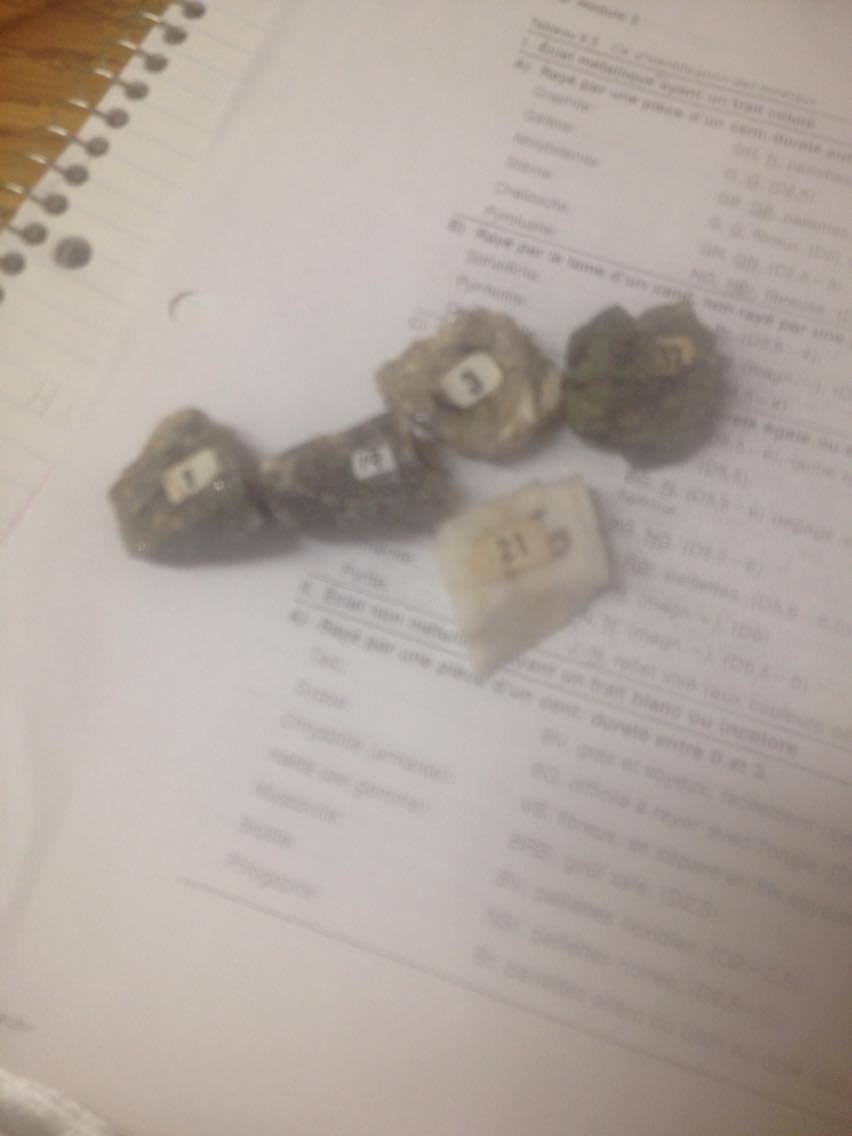 #1Métallique#3Métallique#19Non-métallique#21Non-métallique#32Non-métallique